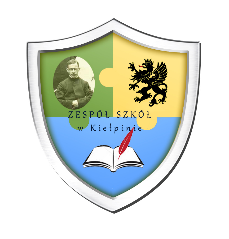 Szkoła Podstawowa w KiełpinieTel. 58 694-21-44mail: sekretariat@zskielpino.plZaproszenieSzkoła Podstawowa w Kiełpinie serdecznie zaprasza na   GMINNY KONKURS RECYTATORSKI PRZEDSZKOLAKÓW„Ulubione wiersze Marii Konopnickiej”Cel: rozbudzanie zainteresowania dziecięcą literaturą, wspieranie rozwoju czytelnictwa poprzez przybliżenie twórczości Marii Konopnickiej wśród dzieci przedszkolnych grup „0” szkół podstawowych i przedszkoli Gminy Kartuzy.Organizator: Szkoła Podstawowa im. Partyzantów Gryfa Pomorskiego w Kiełpinie Ilość reprezentantów z placówki: jeden przedstawiciel z każdej grupy „0”Formy prezentacji: Uczestnik recytuje jeden wybrany utwór autorstwa Marii Konopnickiej    Termin: 21 kwietnia 2022 r.Program konkursu:11:00 – potwierdzenie uczestnictwa, przywitanie gości11:15 - 12:45 – przebieg konkursu ok. 13:00 – ogłoszenie wyników, wręczenie nagródPOZOSTAŁE INFORMACJE:	Regulamin Gminnego Konkursu Recytatorskiego Przedszkolaków „Ulubione wiersze Marii Konopnickiej” na stronie www.zskielpino.pl w zakładce KONKURSY			Potwierdzenie udziału w konkursie do 30 marca 2022 roku na adres adriana.zielke97@gmail.com, w temacie wpisać Gminny Konkurs Recytatorski dla „0”.Dodatkowe informacje można uzyskać pod nr tel.: 721 816 186. 